الجمهورية الجزائرية الديمقراطية الشعبيةوزارة التربية الوطنيةالقسم:.  الخامس ابتدائيالتمرين الاول :أكمل الاية التالية : قال الله تعالى : بسم الله الرحمن الرحيم﴿  لقد صدق الله رسوله الرؤيا.........................................................................................................................................................................................................................................................................................................................................  فتحا قريبا ﴾                                  الاية 27 من سورة الفتحالتمرين الثاني :اربط بسهم :ذو النورين                                                 اسم قبيلتين تسكنان المدينة المنورةالأوس والخزرج                                           لقب عثمان بن عفان رضي الله عنهصلح الحديبية                                             لقب عرفت به اسماء بنت أبي بكر رضي الله عنهماذات النطاقين                                              اسم الهدنة بين الرسول  وبين قريش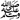 يثرب                                                      المدينة المنورة               التمرين الثالث :ضع العلامة (ص) أمام الجواب الصحيح وعلامة (خ) أمام الجواب الخاطئ :المسافر يصلي المغرب ركعتين (..........)                                        تعطى زكاة الفطر للاغنياء (..........)هجرة الرسول  الى المدينة خوفا من قريش (..........)                    كان فتح مكة في السنة السابعة للهجرة (..........)اتصف لقمان بالحكمة (..........)                                                 نزل الوحي على الرسول  يبشره بالصر (..........)الوضعية الادماجيةأكتب رسالة الى صديق لك تشرح له فيها مدى حرص الاسلام وعلى نشر خلق التعاون بين الناس وأثره في المحافظة على البيئة والقضاء على أنواع الغش والاحتيال . وزارة التربية الوطنيةالتمرين الاول :أكمل الاية التالية : قال الله تعالى : بسم الله الرحمن الرحيم﴿ ‏لَقَدْ صَدَقَ اللَّهُ رَسُولَهُ الرُّؤْيَا بِالْحَقِّ لَتَدْخُلُنَّ الْمَسْجِدَ الْحَرَامَ إِنْ شَاءَ اللَّهُ آمِنِينَ مُحَلِّقِينَ
رُؤوسَكُم وَمُقَصِّرِينَ لاَ تَخَافُونَ فَعَلِمَ مَا لَمْ تَعْلَمُوا فَجَعَلَ مِنْ دُونِ ذَلِكَ فَتْحًا قَرِيبًا ﴾                                   الاية 27 من سورة الفتحالاية 27 من سورة الفتح  التمرين الثاني :اربط بسهم :ذو النورين                                                 اسم قبيلتين تسكنان المدينة المنورةالأوس والخزرج                                           لقب عثمان بن عفان رضي الله عنهصلح الحديبية                                             لقب عرفت به اسماء بنت أبي بكر رضي الله عنهماذات النطاقين                                              اسم الهدنة بين الرسول  وبين قريشيثرب                                                      المدينة المنورة               التمرين الثالث :ضع العلامة (ص) أمام الجواب الصحيح وعلامة (خ) أمام الجواب الخاطئ :المسافر يصلي المغرب ركعتين (خ)                                                 تعطى زكاة الفطر للاغنياء (خ)هجرة الرسول  الى المدينة خوفا من قريش(ص)                              كان فتح مكة في السنة السابعة للهجرة (خ)اتصف لقمان بالحكمة(ص)                                                             نزل الوحي على الرسول  يبشره بالنصر(ص)الوضعية الادماجية